FATYM Vranov nad Dyjí, Náměstí 20, 671 03 Vranov nad Dyjí;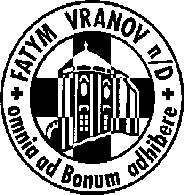 515 296 384, email: vranov@fatym.com; www.fatym.comBankovní spojení: Česká spořitelna č.ú.:1580474329/080031. 3. Čtvrtá neděle postní 7,30 Štítary – mše svatá; 14,30 KC + kázání7,30 Vratěnín – mše svatá9,00 Plenkovice –  mše svatá9,15 Vranov –  mše svatá + sbírka na kostel + KC 10,15 Olbramkostel – mše svatá11,11 Lančov – mše svatá1. 4. pondělí po 4. neděli postní – sv. Makarius (Blahomír)6:45 Vranov – mše svatá16,00 Vratěnín – mše svatá ve farní kapli2. 4. úterý po 4. neděli postní – sv. František z Pauly16,00 Uherčice – bohoslužba slova v domě slečny Součkové18,06 Štítary – bohoslužba slova3. 4. středa po 4. neděli postní – sv. Nikita7,30 Olbramkostel – bohoslužba slova16,30 Šumná – svatá půlhodinka18,00 Lančov – mše svatá4. 4. čtvrtek po 4. neděli postní – sv. Izidor12,00 Vratěnín - pohřeb14,00 Olbramkostel - pohřeb17,00 Vranov – mše svatá18,00 Šumná – mše svatá + KC5. 4. pátek po 4. neděli postní – první pátek v měsíci  8,00 Vranov – mše svatá16,30 Olbramkostel -  mše svatá18,00 Plenkovice – mše svatá19,00 Šumná – mše svatá nejen pro mládež vranovského děkanství6. 4. sobota po 4. neděli postní – první sobota v měsíci17,00 Hluboké Mašůvky – pouť Nový Jeruzalém; růženec, mše sv. adorace7. 4. Pátá neděle postní7,30 Štítary – mše svatá 7,30 Vratěnín – mše svatá9,00 Plenkovice –  mše svatá9,15 Vranov –  mše svatá + KC10,15 Olbramkostel – mše svatá11,11 Lančov – mše svatá + KCHeslo: Teď čas ještě dostáváš,obrácení odkládáš? 31. 3. společenství manželů u Pisků v 15,00; 31. 3. Vranov – sbírka na kostel, 6.4. v 8,30 Olbramkostel fara – brigáda na dřevo 15. 4. Vranov – pouť Nový Jeruzalém, 28. 4. Štítary 7,30 pouť, 28. 4. Korolupy kulturní dům 14,00 – kulturně zábavné odpoledne